Введено в действие приказом                                Утверждено на педагогическом совете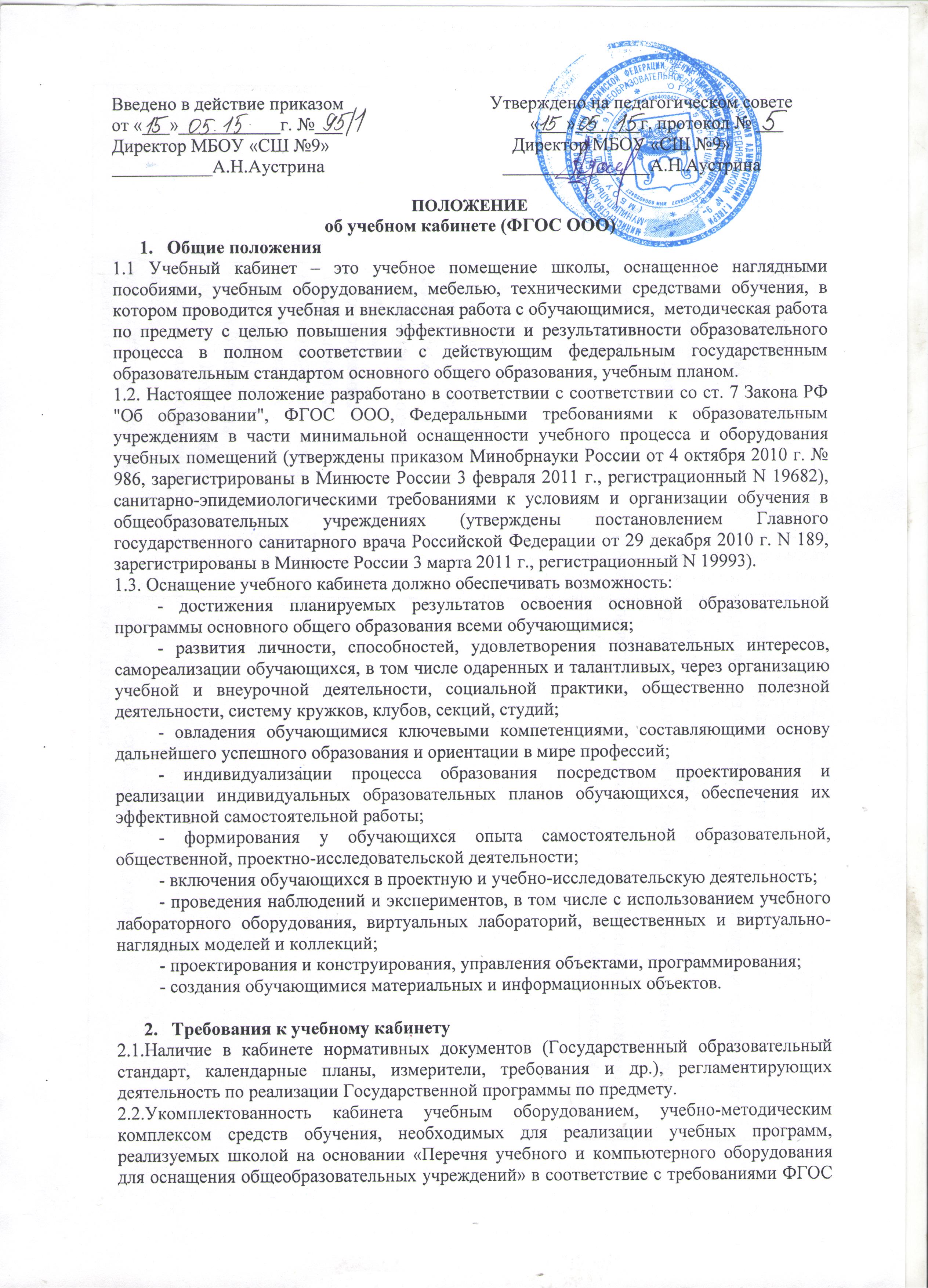 от «___»___________г. №___                                         «___»_______г. протокол № ___Директор МБОУ «СШ №9»                                        Директор МБОУ «СШ №9»___________А.Н.Аустрина                                       ________________А.Н.АустринаПОЛОЖЕНИЕоб учебном кабинете (ФГОС ООО)Общие положения1.1 Учебный кабинет – это учебное помещение школы, оснащенное наглядными пособиями, учебным оборудованием, мебелью, техническими средствами обучения, в котором проводится учебная и внеклассная работа с обучающимися,  методическая работа по предмету с целью повышения эффективности и результативности образовательного процесса в полном соответствии с действующим федеральным государственным образовательным стандартом основного общего образования, учебным планом.1.2. Настоящее положение разработано в соответствии с соответствии со ст. 7 Закона РФ "Об образовании", ФГОС ООО, Федеральными требованиями к образовательным учреждениям в части минимальной оснащенности учебного процесса и оборудования учебных помещений (утверждены приказом Минобрнауки России от 4 октября . № 986, зарегистрированы в Минюсте России 3 февраля ., регистрационный N 19682), санитарно-эпидемиологическими требованиями к условиям и организации обучения в общеобразовательных учреждениях (утверждены постановлением Главного государственного санитарного врача Российской Федерации от 29 декабря . N 189, зарегистрированы в Минюсте России 3 марта ., регистрационный N 19993).1.3. Оснащение учебного кабинета должно обеспечивать возможность:- достижения планируемых результатов освоения основной образовательной программы основного общего образования всеми обучающимися;- развития личности, способностей, удовлетворения познавательных интересов, самореализации обучающихся, в том числе одаренных и талантливых, через организацию учебной и внеурочной деятельности, социальной практики, общественно полезной деятельности, систему кружков, клубов, секций, студий;- овладения обучающимися ключевыми компетенциями, составляющими основу дальнейшего успешного образования и ориентации в мире профессий;- индивидуализации процесса образования посредством проектирования и реализации индивидуальных образовательных планов обучающихся, обеспечения их эффективной самостоятельной работы;- формирования у обучающихся опыта самостоятельной образовательной, общественной, проектно-исследовательской деятельности;- включения обучающихся в проектную и учебно-исследовательскую деятельность;- проведения наблюдений и экспериментов, в том числе с использованием учебного лабораторного оборудования, виртуальных лабораторий, вещественных и виртуально-наглядных моделей и коллекций;- проектирования и конструирования, управления объектами, программирования;- создания обучающимися материальных и информационных объектов.Требования к учебному кабинету2.1.Наличие в кабинете нормативных документов (Государственный образовательный стандарт, календарные планы, измерители, требования и др.), регламентирующих деятельность по реализации Государственной программы по предмету.2.2.Укомплектованность кабинета учебным оборудованием, учебно-методическим комплексом средств обучения, необходимых для реализации учебных программ, реализуемых школой на основании «Перечня учебного и компьютерного оборудования для оснащения общеобразовательных учреждений» в соответствие с требованиями ФГОС ООО.
2.3.Соответствие учебно-методического комплекса и комплекса средств обучения требованиям стандарта образования и образовательным программам.2.4.Обеспеченность учебниками, дидактическими материалами, раздаточным материалом в соответствии с образовательной программой школы.2.5.Наличие вариативного дидактического материала по основным темам преподаваемых учителем предметов (карточки с вариантами заданий, упражнений, вопросов и т.п.), необходимый для выполнения учебных программ, реализуемых школой в результате введения ФГОС ООО. Этот дидактический материал должен обновляться учителем по мере необходимости в соответствии с прохождением учебной программы, изменением интересов детей. Дидактический материал может храниться, в том числе, на электронных носителях. 2.6.Наличие планов и отчётов работы учителя, планов-конспектов открытых уроков, выступлений учителя на заседаниях методических объединений, совещаниях, педсоветах, семинарах, конференциях и т.д., печатные работы учителя, мультимедийное представление (видеоматериалы, компьютерные презентации открытых уроков, родительские собрания, внеклассные мероприятия и др.).2.7.Соблюдение эстетических требований к оформлению кабинета: наличие постоянных и сменных учебно-информационных стендов.2.8.Стендовый материал учебного кабинета должен содержать:- государственный образовательный стандарт по предмету (минимально необходимое содержание образования и требования к уровню обязательной подготовки);- рекомендации для учащихся по проектированию их учебной деятельности (подготовка к тестированию, экзаменам, практикумам и др.);- правила техники безопасности работы и поведения в кабинете;- материалы, используемые в учебном процессе;-выставочные работы обучающихся;-рекомендации по организации и выполнению домашних заданий, по подготовке к    различным формам диагностики;      -классный уголок.2.9.Соблюдение правил техники безопасности (журнал о проведении инструктажа по ТБ), санитарно-гигиенических норм в учебном кабинете.2.10.Наличие расписания работы учебного кабинета по обязательной программе,  программе дополнительного образования, индивидуальным занятиям с отстающими, с одаренными учащимися, консультации и др.Оборудование учебного кабинета3.1.Помещение учебного кабинета, его оборудование, площадь, освещенность и воздушно-тепловой режим, расположение и размеры рабочих, учебных зон должны соответствовать государственным санитарно-эпидемиологическим правилам и нормативам и обеспечивать возможность безопасной и комфортной организации всех видов учебной и внеурочной деятельности для всех участников образовательного процесса, а также требованиям пожарной безопасности.3.2.Оснащение учебных кабинетов основной ступени общего образования должно обеспечиваться:-оборудованием автоматизированных рабочих мест педагога и обучающихся;-набором традиционной учебной техники для обеспечения образовательного процесса;-автоматизированное рабочее место (АРМ) включает компьютерное рабочее место и специализированное цифровое оборудование;-программное обеспечение, позволяющие педагогу и обучающимся наиболее полно реализовать профессиональные и образовательные потребности.-традиционные средства обучения по предметным областям, которые содержат различные средства наглядности, а также лабораторное и демонстрационное оборудование, приборы и инструменты для проведения натурных экспериментов и пр.3.3.В учебном кабинете оборудуется удобное рабочее место для педагогического работника: рабочий стол, приставка для демонстрационного оборудования и технических средств обучения, шкафы для хранения наглядных пособий, экспозиционные устройства, инструменты и приспособления в соответствии со спецификой преподаваемой дисциплины. 
3.4.Рабочее место педагогического работника оборудуется классной доской, которая должна быть изготовлена из материалов, имеющих высокую адгезию с материалами, используемыми для письма, хорошо очищаться влажной губкой, быть износостойкими, иметь темно-зеленый цвет и антибликовое покрытие. При использовании маркерной доски цвет маркера должен быть контрастным (черный, красный, коричневый, темные тона синего и зеленого). Классные доски должны иметь лотки для задержания меловой пыли, хранения мела, тряпки, держателя для чертежных принадлежностей.3.5.Допускается оборудование учебных помещений и кабинетов интерактивными досками, отвечающими гигиеническим требованиям. 3.6. Каждый обучающийся обеспечивается рабочим местом с учетом его роста, состояния зрения и слуха. Организация рабочих мест должна обеспечивать возможность выполнения практических и лабораторных работ в полном соответствии с практической частью образовательной программы, при этом необходимо учитывать требования техники безопасности, гарантировать безопасные условия для организации образовательного процесса. 
3.7.При оборудовании учебных помещений соблюдаются следующие размеры проходов и расстояния в сантиметрах:-между рядами двухместных столов - не менее 60;-между рядом столов и наружной продольной стеной - не менее 50 - 70;-между рядом столов и внутренней продольной стеной (перегородкой) или шкафами, стоящими вдоль этой стены - не менее 50;-от последних столов до стены (перегородки), противоположной классной доске, - не менее 70, от задней стены, являющейся наружной – 100;-от демонстрационного стола до учебной доски - не менее 100;-от первой парты до учебной доски – не менее 240;-наибольшая удаленность последнего места обучающегося от учебной доски - 860;-высота нижнего края учебной доски над полом - 70 - 90;3.8.Полы в учебных кабинетах должны быть без щелей, дефектов и механических повреждений.3.9.Оформление учебного кабинета должно соответствовать требованиям современного дизайна для учебных помещений.4. Организация работы учебного кабинета4.1.Занятия в учебном кабинете проводятся в соответствии с действующим расписанием занятий и внеурочной деятельностью.4.2.В целях сохранности учебно-методической базы и УМК приказом директора школы назначается заведующий кабинетом из числа работающих в нем педагогов. Исполнение обязанностей заведующего учебным кабинетом осуществляется в соответствии с должностной инструкцией заведующего кабинетом и настоящим Положением.4.4.Заведующий учебным кабинетом:-планирует работу учебного кабинета, в т. ч. организацию методической работы;-максимально использует возможности учебного кабинета для осуществления образовательного процесса;-выполняет работу по обеспечению сохранности и обновлению технических средств обучения, пособий, демонстративных приборов, измерительной аппаратуры, лабораторного оборудования, других средств обучения, т. е. по ремонту и восполнению учебно-материального фонда кабинета;-осуществляет контроль за санитарно-гигиеническим состоянием кабинета;-принимает на ответственное хранение материальные ценности учебного кабинета, ведет их учет в установленном порядке;-при нахождении обучающихся в учебном кабинете несет ответственность за соблюдение правил техники безопасности, санитарии, за охрану жизни и здоровья детей.        5. Требования к документации кабинета5.1.Наличие приказа об открытии учебного кабинета;5.2.Наличие приказа о назначении заведующего кабинетом;5.3.Наличие паспорта кабинета, оформленного с указанием функционального назначения, имеющегося в нем оборудования, приборов, технических средств, наглядных пособий, учебников, методических пособий, дидактических материалов, ЦОР, ЭОР и др;5.4.Наличие инвентарной и дефектной ведомости на имеющееся оборудование и инвентарь;5.5.Наличие правил техники безопасности и журнал инструктажа учащихся по технике безопасности.5.5.Наличие правил пользования кабинетом;5.6.Наличие акта приемки кабинета на предмет подготовки к функционированию;5.7.Наличие графика занятости кабинета;5.8.Наличие плана работы кабинета на учебный год и перспективу;5.9. Анализ работы кабинета.5.10.Состояние учебно-методического обеспечения кабинета:         Перечни:-измерители выполнения федерального государственного образовательного стандарта, усвоения образовательной программы, рабочей(их) программ по предметам:- учебно-методическая, художественная и пр. литература,- дадактический и раздаточный материалы;- ЭОР, ЦОР.Образец составления перечня демонстрационных, дидактических и прочих материалов     6.  Оценка деятельности кабинета6.1. Выполняется на основании «Положения о смотре кабинета» один раз в год.6.2.По результатам смотра подводятся итоги и определяются кабинеты, подлежащие оплате и размер оплаты.  6.3. Организация смотра-конкурса учебных кабинетовСмотр-конкурс организуется в МОУ СОШ №9 один раз в год, на основании приказа директора, утверждаются сроки проведения и состав конкурсной комиссии.Критерии оценки деятельности кабинета№ п/пТемаклассНаименованиеКоличествоНаправлениеКритерииБалл1.Оборудование кабинета1.Наличие паспорта кабинета и плана обновления его учебно-методического оборудования.2.Укомплектованность кабинета необходимым учебным оборудованием (в соответствии с перечнем).3. Порядок хранения оборудования в кабинете. 4.Обеспеченность материалами образовательного стандарта:  справочно-информационной, научно-популярной, художественной литературой, учебными и дидактическими пособиями для самостоятельных работ и практических занятий. Наличие электронных (ЭОР) и цифровых (ЦОР) образовательных ресурсов:- электронные тесты, таблицы;- обучающие программы;- электронные практикумы;- иллюстрации на электронных носителях;- электронные версии уроков;- презентации уроков, внеклассных мероприятий;- лекции;- сборники задач и упражнений.5.Порядок систематизации и хранения учебников, справочно-информационной, научно-популярной, художественной литературы, учебных и дидактических пособий для самостоятельных работ и практических занятий, сборников задач и упражнений.6.Наличие папок со сменным материалом для стендов; качество систематизации этих материалов.7. Культура оформления материалов для стендов.8. Наличие и состояние технических средств обучения, обеспечение условий для их использования и хранения в кабинете2.Эстетика оформления учебного кабинета1Соблюдение единого стиля в оформлении кабинета.2.Привлекательность содержания материалов на стендах и способ их размещения.3.Оформление рабочего места учителя.4. Оптимальность организации пространства кабинета3.Соблюдение правил техники безопасности и нормативных санитарно-гигиенических требований1.Наличие в кабинете инструкций по технике безопасности, журнал инструктажа обучающихся по соблюдению норм техники безопасности.2.Регулярность проветривания помещения.3.Наличие противопожарного инвентаря (для учебных мастерских, лабораторий и кабинетов, в которых оно необходимо).4.Чистота помещения и мебели.5.Соответствие мебели росту обучающихся.6.Правильное размещение штор в кабинете (темные шторы в простенках, тюль должен доходить только до середины окна).